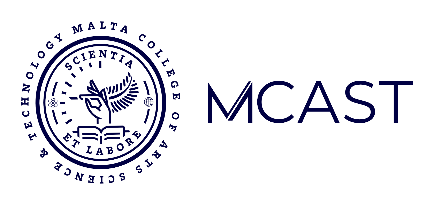 RECORD OF DECISION FOLLOWING INSTITUTE DISCIPLINARY BOARD HEARING FORMDate: Dear  ID Number I regret to inform you that the Disciplinary Board who heard your case on the , has found you guilty of misconduct. Regretfully, the board is left with no alternative but to resort to the disciplinary measures indicated below:A copy of this disciplinary action is recorded in your file. It is hoped that there will be no more instances of misconduct, which are bound to carry consequences that are even more serious. You will understand that a suspension or exclusion is bound to have a negative impact on your studies and/or progression on the course.If you wish to appeal against the decision taken by the Institute Disciplinary Board, you are requested to write to the Registrar on registrar@mcast.edu.mt within five days of receiving this warning, explaining the reasons and grounds for the appeal.______________________________Signature______________________________SignatureName in Block Letters:Designation:Chairman of the Disciplinary BoardChairman of the Disciplinary Board